Содержание отчѐта1.Аналитическая частьI.  Общие сведения об образовательной организацииII. Оценка системы управления организацииIII.Оценка образовательной деятельностиIV.Воспитательная работаV.Дополнительное образованиеVI.Оценка функционирования внутренней системы оценки качества образованияVII.Оценка кадрового обеспечения2.Результаты анализа показателей деятельности организацииАналитическая частьОбщие сведения об образовательной организацииМуниципальное дошкольное образовательное учреждение «Детский сад № 218»  находится во Фрунзенском районе города Ярославля. Здание детского сада типовое, двухэтажное. На территории ДОУ находятся  6 прогулочных участков, оборудованных малыми   архитектурными формами, песочницами, столами со скамейками, и   спортивная площадка со спортивными сооружениями. На территории детского сада разбиты цветники, клумбы. Лиственные деревья обеспечивают достаточную затененность в летний период, что создает благоприятные условия для прогулок. Детский сад расположен в густонаселенном микрорайоне с хорошо развитой инфраструктурой.  Ближайшее окружение  – ЯРТУ,  средние образовательные школы № 14, №18, школа искусств №7, юношеская библиотека, Дом творчества.В ДОУ функционирует 6 возрастных групп. 5 групп компенсирующей направленности для детей с тяжёлыми нарушениями речи и 1 группа комбинированной направленности.  В 2019  году ДОУ посещали  96  детей от 3 до 7 лет. В  группах наполняемость от  15 до 18 человек. Детский сад комплектуется детьми с 3-х лет на основании решения  Городской психолого-медико-педагогической комиссии (ГПМПК).  График посещения ребенком МДОУ установлен пятидневный (понедельник – пятница) – с 07.00. до 19.00 часов; выходные – суббота, воскресенье, праздничные дни. Таблица 1. Информация о контингенте детейII. Оценка системы управления организацииУправление дошкольным учреждением осуществляется в соответствии  с законодательством РФ и Уставом МДОУ  «Детский сад № 218» . Непосредственное  управление  учреждением  осуществляется  заведующим ДОУ Акиловой Мариной Роальдовной. Управление Детским садом строится на принципах единоначалия и коллегиальности. Коллегиальными органами управления являются: управляющий совет, педагогический совет, общее собрание работников. Единоличным исполнительным органом является руководитель – заведующий.Органы управления, действующие в Детском садуСтруктура и система управления соответствуют специфике деятельности Детского сада. По итогам 2019 года система управления Детского сада оценивается как эффективная, позволяющая учесть мнение работников и всех участников образовательных отношений. В следующем году изменение системы управления не планируется.III. Оценка образовательной деятельностиСодержание  образовательной деятельности определяется адаптированной основной образовательной программой муниципального дошкольного образовательного учреждения «Детский сад № 218».Адаптированная основная образовательная программа муниципального дошкольного образовательного учреждения «Детский сад №218» г. Ярославля (далее –Программа) спроектирована в соответствии ФГОС (Приказ Министерства образования и науки Российской Федерации (Минобрнауки России) от 17.10.2013 г. № 1155 г. Москва « Об утверждении федерального государственного стандарта дошкольного образования»), федеральной и региональной нормативной базой и документацией, а именно:Конвенцией о правах ребенка от 13.12.1989 г.;Законом «Об Образовании Российской Федерации». ФЗ от 29.12.2012г. № 273 –ФЗ;«Санитарно –эпидемиологическими требованиями к устройству, содержанию и организации режима работы дошкольных образовательных учреждений. СанПиН 2.4.1.3049 -13; «Порядок организации и осуществления образовательной деятельности по основным общеобразовательным программам –образовательным программам дошкольного образования» приказ Министерства образования и науки Российской  Федерации от 30. Августа 2013г. № 1014;Семейным Кодексом Российской Федерации;Уставом детского сада Программа разработана с учётом:1.Примерной  основной  образовательной программы дошкольного образования;2.Авторской комплексной программы «От рождения до школы»  под редакцией  А.Н.Вераксы;3.Примерной адаптированной программы коррекционно-развивающей работы в логопедической группе детского сада для детей с тяжелыми нарушениями речи (общим недоразвитием речи) с 3 до 7 лет  Н.В.Нищевой.Основная цель программы — создание благоприятных условий для  развития ребёнка с тяжёлыми нарушениями речи (ТНР), его позитивной социализации, развитие психических и физических качеств в соответствии с возрастными и индивидуальными особенностями, подготовка к жизни в современном обществе, к обучению в школе, обеспечение безопасности жизнедеятельности дошкольника.Детский сад реализует  следующие  направления развития и образования детей: Коррекционное развитиеФизическое развитиеСоциально коммуникативное развитиеПознавательное развитиеРечевое развитие Художественно-эстетическое развитие. Во всех группах детского сада  созданы условия для разнообразных видов активной деятельности детей – игровой, познавательной, трудовой, творческой и исследовательской.  Познавательное и социально-личностное развитие ребенка осуществляется в следующих помещениях:Групповые комнаты.  Во всех группах детского сада  созданы условия для разнообразных видов активной деятельности детей – игровой, познавательной, трудовой, творческой и исследовательской.  Группы оснащены  игрушками и пособиями в соответствие с возрастными особенностями детей. Эстетическое оформление групповых комнат способствует благоприятному психологическому климату, эмоциональному благополучию детей. Художественно-эстетическое направление работы  проходит в групповых комнатах и музыкальном зале, где имеются технические средства: музыкальный центр, CD дисков; есть музыкальные инструменты и музыкальные дидактические пособия для эстетического развития.Двигательная деятельность осуществляется в физкультурном зале, на спортивной площадке и на территории детского сада.Коррекционная работа осуществляется в кабинетах учителей-логопедов и учителя-дефектолога.Развивающая предметно пространственная среда в группах создана с учётом индивидуальных  и возрастных особенностей детей. Группы разделены на центры активности (центр строительства, литературный центр,  центр науки, центр искусства, центр манипулятивных игр, центр сюжетно-ролевой игры). Центры наполнены  дидактическим материалом, динамично изменяющимся в соответствии с задачами воспитания и обучения основной общеобразовательной программы, возрастными возможностями детей, интересами мальчиков и девочек. Разнообразный  природный,  бросовый  материал,  пригодный  для использования  в  разных  видах  детской  активности,  например,  для  изготовления различных  макетов,  поделок,  в  качестве  атрибутов  для  различных  видов  игр. Планировка   групп  свободная,  каждый  ребёнок  может  найти место  для  различных  видов  деятельности,  для  игры,  конструирования, экспериментирования  и  пр. Доступность  среды позволяет   детям  самостоятельно  выбирать  материал  и заниматься различными видами деятельности, не прибегая к помощи взрослого. Все помещения,  где  осуществляется  образовательная  деятельность,  доступны  для детей. Вся  мебель  в  группах  и  кабинетах  ДОУ  изготовлена  из  безопасных сертифицированных материалов. Расположение  мебели  и  игрового  оборудования  отвечает  требованиям  техники безопасности,  санитарно -  гигиеническим  нормам,  принципам  функционального комфорта.В группах имеются «уголки именинника», «уголки уединения», «семейные альбомы», магнитофоны, аудиозаписи с функциональной музыкой (для «засыпания», «пробуждения», для «активизации внимания» и пр.)  Комфортная развивающая среда, созданная в группах,  дает ребенку чувство психологической защищенности, помогает развитию творческих способностей, овладению разными  способами деятельности. Решение программных задач осуществляется в разных формах деятельности: совместной деятельности взрослого и ребёнка, самостоятельной детской деятельности, режимных моментах, взаимодействии с семьями воспитанников.Планируя свою воспитательно-образовательную деятельность, опираюсь на результаты мониторинга, с учетом индивидуальных и возрастных особенностей детей. Использую комплексно-тематический принцип планирования, с учетом интеграции образовательных областей, что позволяет мне достигать поставленных воспитательных, развивающих и образовательных целей, избегая перегрузки детей. Форма проведения диагностики преимущественно представляет собой наблюдение за активностью ребенка в различные периоды пребывания в дошкольном учреждении, анализ продуктов детской деятельности и специальные педагогические пробы. В соответствии с ФГОС ДО результаты педагогической диагностики могут использоваться исключительно для решения следующих образовательных задач: 
1) индивидуализации образования (в том числе поддержки ребенка, построения его образовательной траектории или профессиональной коррекции особенностей его развития); 
2) оптимизации работы с группой детей. 
В соответствии с ООП ДОУ диагностика проводится 2 раза в год: в начале года с целью построения индивидуального маршрута развития ребенка и планирования работы с группой в целом и в конце года с целью отслеживания достигнутых результатов.В детском саду при участии воспитателей, учителей-логопедов, инструктора физкультуры, медицинских работников, обеспечивается коррекция физического, психического, речевого развития каждого ребенка с учетом индивидуальных особенностей. Результаты освоения детьми образовательной программыВ целом результаты мониторинга показали успешность освоения детьми основной образовательной программы по всем образовательным областям по результатам педагогической диагностики детей.В МДОУ «Детский сад № 218» проводится  диагностика  по готовности детей к обучению в школе по методике Ю.В.ФилипповойВсего выпускников: 24 ребёнка.Высокий уровень  – 1  детейВыше среднего – 8 детейСредний уровень  15 - детей Ниже среднего - 0       В результате правильно организованной образовательной деятельности, взаимодействии всех специалистов, индивидуальном подходе к развитию ребёнка – к концу дошкольного возраста дети имеют высокий и средний уровень развития. Учителя школ отмечают легкую адаптацию детей в школе, высокую познавательную активность, самостоятельность, коммуникабельность, развитую и правильную речь. Дети успешно учатся в школах №18, №14, №75,6 в гимназических классах школ №18, лицее №86.Результаты коррекционно-развивающей работы .Анализ результатов коррекционной работы за год показывает высокую результативность: положительная динами развития речи у всех воспитанников. Мероприятия запланированные в коррекционно-развивающей работе выполнены в полном объёме. По данным диагностики по программе коррекционно-развивающей работы в логопедических  группах для детей с общим недоразвитием речи выпускаются 100% детей с чистой речью или со значительным улучшением.IV.Воспитательная работаВоспитательная работа осуществляется непрерывно, с применением всех допустимых образовательных и воспитательных технологий. Главными технологиями эффективной реализации воспитательной системы являются: -  Личностно - ориентированное взаимодействие детей друг с другом, детей и взрослых, педагогов и родителей. - Конструирование образовательного процесса осуществляется на основе модели субъект - субъектного взаимодействия педагога с детьми и их родителями. - Открытость педагогического процесса, сотрудничество педагогического коллектива детского сада с родителями, другими учреждениями.Управление воспитательной системой создает возможности, при которых воспитательный процесс становится эффективным и действенным. Объединяя усилия взрослых по установлению взаимопонимания и гармоничных отношений с детьми, стараемся выработать единство требований педагогов и родителей к вопросам воспитания. Мероприятия, направленные на повышение эффективности воспитательного процесса: - консультации;- круглый стол;- открытые мероприятия;- развлечения;- праздники;- мастер-классы;- гостиные;- конкурсы;- наглядная пропаганда.Чтобы выбрать стратегию воспитательной работы, в 2019 году проводился анализ состава семей воспитанников.Социальный статус семей  воспитанников.Категории семей нашего образовательного учреждения различны. Основную часть составляют полные благополучные семьи – 87%.  Основная часть воспитанников ДОУ из полных благополучных семей, родители которых заинтересованы в воспитании и обучении своих детей.Сотрудничество с родителями воспитанников и активное включение их в деятельность детского сада является основной  задачей. Мы заинтересованы в том, чтобы родители были  увлечены  вопросами  воспитания  детей.  Тем  более  что  без  родительского  участия процесс  воспитания  невозможен,  или,  по  крайней  мере,  не  полноценен.  Установление партнерских  отношений  между  педагогами  детского  сада  и  семьей  возможно  при  поэтапном построении  взаимодействия  и  создании особой  формы  общения,  которую  можно обозначить как  доверительный  деловой  контакт.  Содержание  работы  с  родителями  реализуется  через разнообразные  формы,  которые  подразделяются  на  коллективные,  индивидуальные  и наглядно-информационные.  Доброй  традицией  в  ДОУ  стало  проведение  совместных мероприятий,  праздников  и  фестивалей  сотворчества  взрослых  и  детей,  которые  призваны помочь детям и родителям найти взаимопонимание, ощутить взаимоподдержку.V.Дополнительное образованиеВ  детском саду ведёт работу Пункт консультативной помощи для детей и родителей, не посещающих дошкольные образовательные учреждения. Цель консультативного пункта: консультативно-диагностическая помощь детям с различной патологией, в том числе детей-инвалидов и их семьям.В 2019 году в «Детском саду №218» работал  кружок «Шахматное королевство», который посещали 16 % воспитанников ДОУ.VI. Оценка функционирования внутренней системы оценки качества образованияВ ДОУ утверждено Положение о внутренней системе оценки качества образования от 19.09.2016. Мониторинг качества образовательной деятельности в 2019 году показал хорошую работу педагогического коллектива по всем показателям.Состояние здоровья и физического развития воспитанников удовлетворительные. 89 процентов детей успешно освоили образовательную программу дошкольного образования в своей возрастной группе. Воспитанники подготовительных групп показали высокие показатели готовности к школьному обучению и 15 процентов выпускников зачислены в школы с углубленным изучением предметов. В течение года воспитанники Детского сада успешно участвовали в конкурсах и мероприятиях различного уровня.В период с 15.10.2019 по 19.10.2019 проводилось анкетирование 89 родителей, получены следующие результаты:доля получателей услуг, положительно оценивающих доброжелательность и вежливость работников организации, – 81 процент;доля получателей услуг, удовлетворенных компетентностью работников организации, – 72 процента;доля получателей услуг, удовлетворенных материально-техническим обеспечением организации, – 65 процентов;доля получателей услуг, удовлетворенных качеством предоставляемых образовательных услуг, – 84 процента;доля получателей услуг, которые готовы рекомендовать организацию родственникам и знакомым, – 92 процента.Анкетирование родителей показало высокую степень удовлетворенности качеством предоставляемых услуг.VII. Оценка кадрового обеспеченияДОУ  полностью укомплектовано педагогическими кадрами. Из 22 педагогов: 21 педагога имеет высшее педагогическое образование, 1 педагог имеет среднее специальное (педагогическое) образование, что отражено нами в диаграмме. Динамика профессионального роста педагогов ДОУ отмечена следующими результатами: 8 педагогов имеют высшую квалификационную категорию, 10 педагогов -1 квалификационную категорию, 4 педагога не аттестованы.Коллектив  ДОУ  состоит  из  опытных, работоспособных педагогов. Половина коллектива составляют педагоги  со стажем работы более 20 лет -57 %.Педагогический  коллектив  постоянно  находится  в  творческом  поиске,  непрерывно повышая свой профессиональный уровень. Каждый педагог детского сада имеет возможность специализироваться в любой области, увеличивать  свой  потенциал,  повышать  свой  профессиональный  уровень,  используя  разные формы повышения квалификации:   самообразование;  повышение квалификации педагогов на уровне ДОУ:  творческие группы,  взаимопосещения,  педагогические советы, консультации, семинары, семинары-практикумы,  открытые показы,  творческие отчеты,  адресная помощь,  совместное планирование,   повышение квалификации педагогов вне ДОУ:  обучение на курсах повышения квалификации       В течение учебного года педагоги детского сада большое внимание уделяли развитию творческой продуктивной деятельности детей и принимали участие в различных конкурсах, конференциях, мастер- классах и пр.Участие педагогов и воспитанников  ДОУ в конкурсах различного уровня в 2019 годуРаспространение педагогического опыта:Дошкольное образовательное учреждение укомплектовано кадрами полностью. Данные о квалификационном уровне, педагогическом стаже, образовании свидетельствуют о стабильности коллектива, его работоспособности, потенциальных возможностях к творческой деятельности.VI. Оценка учебно-методического и библиотечно-информационного обеспечения В ДОУ оформлена подписка на  печатные издания и  на электронную систему образования. В своей работе педагоги использую тинформационно-коммуникативные технологии, а также электронные образовательные ресурсы: MS PowerPoint, Word, Excel, MovieMaker. ВДОУ создана медиотека слайдовых презентаций PowerPoint, результатов проектной деятельности. Медиотека, авторские разработки педагогов применяются с помощью ноутбука и проектора. VII. Оценка материально-технической базыМатериально-техническое  оснащение  ДОУ  –  одна  из  важнейших   сторон  создания комфортных условий пребывания воспитанников в нашем детском саду.В  течение  учебного  года  педагоги  активно  работают  над   построением  и совершенствованием  развивающей  предметно-пространственной  среды.  Во  всех  возрастных группах  пополнены  новыми  развивающими  и  дидактическими  игрушками.Санитарно-гигиеническая  работа  в  детском  саду  организуется  в  соответствии  с действующими  требованиями  СанПиНа  и  осуществляется  на  основании  следующих принципов:1.  Групповая изоляция в здании и на улице;2.  Создание благоприятного воздушно-теплового режима;3.  Обеспечение условий двигательной активности;4.  Обеспечение достаточного естественного освещения;5.  Поддержание удовлетворительного санитарного состояния всех помещений ДОУ;6.  Систематическое проведение дезинфекционных мероприятий.Вывод по итогам года: Общие выводы: анализ деятельности детского сада за 2019 учебный год показал, что учреждение имеет стабильный уровень функционирования: приведена в соответствии нормативно -правовая база; положительные результаты освоения детьми образовательной программы; учреждение функционирует в режиме развития; сложился перспективный, творческий коллектив педагогов, имеющих потенциал к профессиональному развитию. Проведенный анализ образовательной деятельности показал на необходимость продолжения работы в новом учебном году в следующих направлениях: -совершенствовать материально-техническую базу учреждения; -активизировать педагогов на участие в конкурсах педагогического мастерства районного, городского, регионального, всероссийского уровней; -привлечь воспитанников и их родителей к участию в творческих конкурсах, проектах; -повысить профессиональный уровень педагогов по новейшим технологиям, необходимым для качественной организации педагогического процесса, овладение компьютерными программами; -усилить работу по сохранению здоровья участников воспитательно-образовательного процесса.2. Результаты анализа показателей деятельности организацииНаименование образовательной организацииМуниципальное бюджетное дошкольное образовательное учреждение  «Детский сад №218»РуководительАкилова Марина РоальдовнаАдрес организации150048, Ярославская область, г.Ярославль, ул.Писемского, дом 52а.Телефон, факс44-04-94/44-04-94Адрес электронной почтыyardou218@yandex.ruУчредительДепартамент образования мэрии города ЯрославляДата создания1967 годЛицензия№76242511/0266 от 23 июня 2011 года. Бессрочно№ группыНаправленность группыВозрастКол-во детей1комбинированнаяс 3 до 4 лет162компенсирующаяс 4 до 5 лет163компенсирующаяс 5 до 6 лет174компенсирующаяс 6 до 7 лет175компенсирующаяс 6 до 7 лет186компенсирующаяс 4 до 6 лет15Наименование органаФункцииЗаведующийКонтролирует работу и обеспечивает эффективное взаимодействие структурных подразделений организации, утверждает штатное расписание, отчетные документы организации, определяет стратегию, цели и задачи его развития; осуществляет общее руководство Детским садом.Управляющий советРассматривает вопросы:развития образовательной организации;финансово-хозяйственной деятельности;материально-технического обеспечения.Педагогический советОсуществляет текущее руководство образовательной
 деятельностью Детского сада, в том числе рассматривает
 вопросы:развития образовательных услуг;регламентации образовательных отношений;разработки образовательных программ;выбор  учебных пособий, средств обучения и воспитания;материально-технического обеспечения образовательного процесса;аттестации, повышении квалификации педагогических работников;координации деятельности методических объединенийОбщее собрание работниковРеализует право работников участвовать в управлении
 образовательной организацией, в том числе:участвовать в разработке и принятии коллективного договора, Правил трудового распорядка, изменений и дополнений к ним;принимать локальные акты, которые регламентируют деятельность образовательной организации и связаны с правами и обязанностями работников;разрешать конфликтные ситуации между работниками и администрацией образовательной организации;вносить предложения по корректировке плана мероприятий организации, совершенствованию ее работы и развитию материальной базыПсихолого-медико-педагогический консилиумОсуществляет сбор и анализ информации об уровне развития детей, планировании коррекционно – развивающей работыПрофсоюзный комитетЗащищает  интересы  членов  профсоюзной  организации;содействует  улучшению  материального  положения,  укреплению  здоровья,  повышению жизненного уровня членов профсоюзной организации.Образовательные областиСоциально-коммуникативное развитиеПознавательное развитиеРечевое развитиеХудожественно-эстетическое развитиеФизическое развитиеУровень освоения86%87%85%77%90%ВыпущеноВыпущеноВыпущеноВыпущеноРекомендовано направитьРекомендовано направитьВсегоС чистой речьюСо значительным улучшениемС незначительным улучшениемВ массовую школуДругое     201924168-24-2019201920192019МесяцНазвание конкурсаКол-воучастниковРезультатысентябрьГородской конкурс творческих работ «Мой мир – мой детский сад»Группа №52 местоДипломоктябрьГородской конкурс «Энциклопедия профессий»Группа №5 группа №4Диплом                            2 местоноябрьОткрытый Всероссийский турнир способностей «РОСТОК»15 детей4 диплома победителя 1-ой степени, 4 диплома победителя - 2-ой степени, 2 – сертификат участниканоябрьГородской конкурс  новогодних игрушек «ЯрЁлка»3 семьи3 местоМежрегиональный конкурс «Робо Тех»1 семьяУчастникиГородской  конкурс рисования гуашью и гелем с блестками на тему: «День рождения Деда Мороза» Группа №41 местоРайонный конкурс «Наряжаем город вместе»УчастникидекабрьОбластной конкурс методических разработок «Вечная память и слава»2 педагогаучастникиТемаУровеньДата1."Правополушарное рисование, как способ раскрытия творческого потенциала, сохранения и укрепления здоровья детей дошкольного возраста»Муниципальный22.02.20192. Использование развивающих игр при обучении детей шахматам»Муниципальный22.03.20193.«Взаимодействие учителя-логопеда и инструктора по физкультуре в работе с детьми с тяжёлыми нарушениями речи»Муниципальный19.04.2019 и 14.05.20194.»Технология Посткроссинг, как способ реализации задач патриотического воспитания»Муниципальный22.11.20195. «От книги – к театру»Муниципальный27.02.2020№ п/пСоциально-бытовые         условия    Вид помещений                       Назначение      Перечень      ТСО, оборудования.1.Медицинское обслуживание, лечебно-оздоровительная  работа. Медицинский     кабинетПроцедурный     кабинетИзоляторПрофилактическая, оздоровительная, консультативно-просветительская работа:- осмотр детей, антропометрия;- организация и проведение текущей дезинфекции;- доврачебная помощь детям в случае острого заболевания или травмы;- контроль за санитарно-гигиеническим режимом;- санитарно-просветительская работа среди сотрудников ДОУ и семьями воспитанников.Ноутбук2.Объекты физической культуры и спорта.Спортивнаяплощадка Зал Укрепление здоровья детей, приобщение к здоровому образу жизни, развитие способностей к восприятию и передаче движений- физкультурные занятия, праздники, досуги, индивидуальная работа, коррекционная гимнастика, профилактика плоскостопия. нарушения осанки, хореографияфизкультурные занятия, праздники, досуги и т.д.- оздоровительный бег, физкультурные занятия.Музыкальный центр, фонотека;оборудование для физкультурного зала3.Объекты культуры.Музыкальный залРазвитие  музыкальных способностей детей, их эмоционально-волевой сферы- музыкальные занятия, праздники, досуги, Музыкальный центр, магнитофон, фонотека. Экран, проектор, ноутбук.4.Специальные коррекционные занятия.Кабинет учителя-логопедаРазвитие психических процессов, речи детей, коррекция звукопроизношения.- индивидуальные и подгрупповые занятия с детьми, консультативная  работа с семьями воспитанников  и педагогами ДОУ.Магнитофоны.5.Досуг, быт, отдыхГрупповые помещения«зеленая зона»Воспитательно-образовательная работа:Предметно-развивающая среда:      -«центр изодеятельности»; -«научно-исследовательский центр»;- «строительный центр»;- «центр сюжетно-ролевой игры»;- «центр настольных игр»;- «литературный центр»;Развитие познавательной, трудовой деятельности посредством сезонного оформления участков.- участки детского сада: прогулки, игровая деятельность, физическое развитие, самостоятельная двигательная активность, досуги, праздники и т.д.Экологическое и эстетическое воспитание и развитие детей.- альпийское горки, клумбы, цветники,Магнитофон, ноутбук, экран, проектор6.Административная, организационно-методическая работа. КабинетзаведующегоСоздание благоприятного психологического климата для сотрудников и родителей МДОУ.Развитие профессионального уровня педагогов.Просветительская, разъяснительная работа с семьями воспитанников по вопросам воспитания и развития детей.- индивидуальные консультации, беседы с персоналом, с семьями воспитанников.Повышение профессионального уровня педагогов.Компьютер, ксерокс, принтер.Показатели2017-20182018-20192019-2020Доля потребителей, ни разу не болевших131416Доля дней, пропущенных одним потребителем по болезни101,9104,83122,76ПоказателиЕдиница измеренияКоличествоОбразовательная деятельностьОбразовательная деятельностьОбразовательная деятельностьОбщее количество воспитанников, которые обучаются по
 программе дошкольного образованияв том числе обучающиеся:человек96в режиме полного дня (8–12 часов)человек96в режиме кратковременного пребывания (3–5 часов)человек_в семейной дошкольной группечеловек_по форме семейного образования с психолого-педагогическим сопровождением, которое организует детский садчеловек_Общее количество воспитанников в возрасте до трех летчеловек0Общее количество воспитанников в возрасте от трех до восьми летчеловек96Количество (удельный вес) детей от общей численности воспитанников, которые получают услуги присмотра и ухода, в том числе в группах:человек(процент)8–12-часового пребываниячеловек(процент)96/100%12–14-часового пребываниячеловек(процент)_круглосуточного пребываниячеловек(процент)_Численность (удельный вес) воспитанников с ОВЗ от общейчисленности воспитанников, которые получают услуги:человек(процент)по коррекции недостатков физического, психического развитиячеловек(процент)91/95%обучению по образовательной программе дошкольного образованиячеловек(процент)96/100%присмотру и уходучеловек(процент)96/100%Средний показатель пропущенных по болезни дней на одного воспитанникадень18.0Общая численность педработников, в том числе количество педработников:человек22 с высшим образованиемчеловек21высшим образованием педагогической направленности (профиля)человек21 средним профессиональным образованиемчеловек0средним профессиональным образованием педагогической направленности (профиля)человек1Количество (удельный вес численности) педагогических работников, которым по результатам аттестации присвоена квалификационная категория, в общей численности педагогических работников, в том числе:Человек (процент)19/83%с высшейЧеловек (процент)8/36%первойЧеловек (процент)10/45%Количество (удельный вес численности) педагогических работников в общей численности педагогических работников, педагогический стаж работы которых составляет:Человек(процент)до 5 летЧеловек(процент)1/5%больше 30 летЧеловек(процент)14/64%Количество (удельный вес численности) педагогических работников в общей численности педагогических работников в возрастечеловек(процент)до 30 летчеловек(процент)2/10%от 55 летчеловек(процент)4/18%Численность (удельный вес) педагогических и административно-хозяйственных работников, которые за последние 5 лет прошли повышение квалификации или профессиональную переподготовку, от общей численности таких работниковчеловек(процент)11/50%Численность (удельный вес) педагогических и административно-хозяйственных работников, которые прошли повышение квалификации по применению в образовательном процессе ФГОС, от общей численности таких работниковчеловек(процент)10/45%Соотношение «педагогический работник/воспитанник»человек/человек22/96Наличие в детском саду:да/нетмузыкального руководителяда/нетдаинструктора по физической культуреда/нетдаучителя-логопедада/нетдалогопедада/нет__учителя-дефектологада/нетдапедагога-психологада/нетдаИнфраструктураИнфраструктураИнфраструктураОбщая площадь помещений, в которых осуществляетсяобразовательная деятельность, в расчете на одного воспитанникакв. м955Площадь помещений для дополнительных видов деятельности воспитанников88Наличие в детском саду:да/нетфизкультурного залада/нетнетмузыкального залада/нетдапрогулочных площадок, которые оснащены так, чтобы обеспечить потребность воспитанников в физической активности и игровой деятельности на улицеда/нет6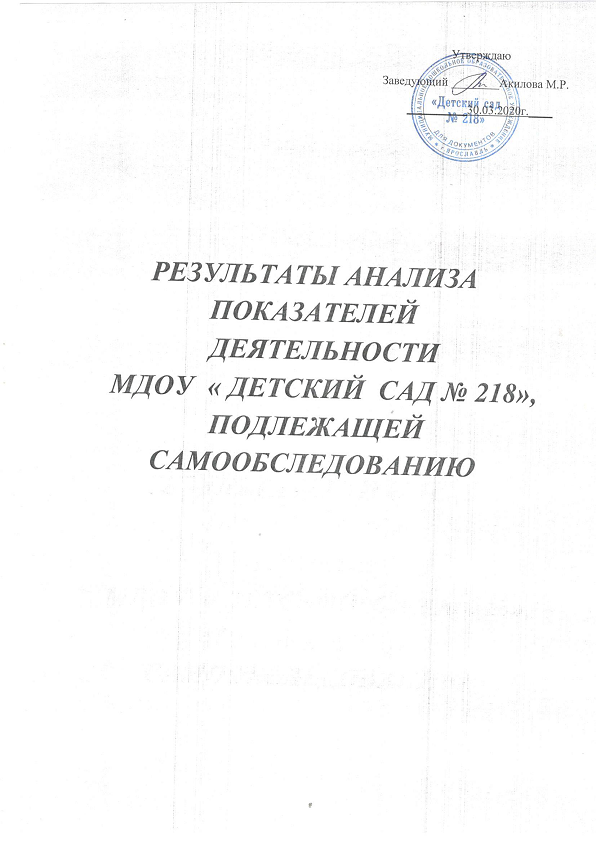 